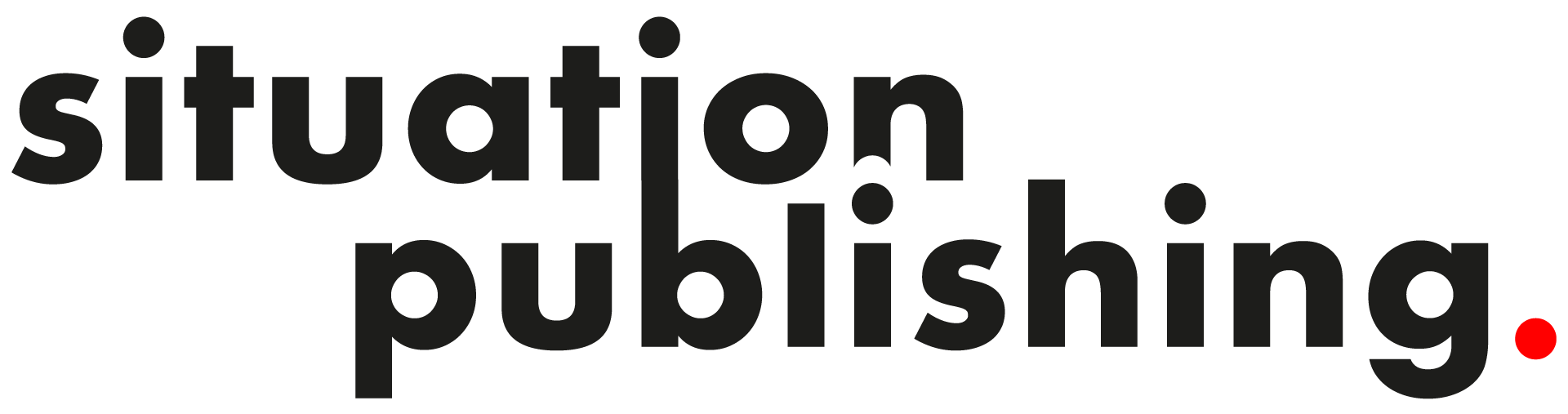 Vendor Video StreamVendor Video StreamEvent Title:Subtitle:Proposed event Date:This will be confirmed by SitPub Broadcast time:This will be confirmed by SitPub Event duration:Webinar Link:Used mostly for SimulcastsMP4 File:Further reading button 1:Optional, client to supply URL. Button will appear next to playerFurther reading button 2:Optional, client to supply URL. Button will appear next to playerFurther reading button 3:Optional, client to supply URL. Button will appear next to playerFurther reading button 4:Optional, client to supply URL. Button will appear next to playerLogo: JPEG/PNG - 250x50 - Please attach to email with this doc